HELLO, I’M TOM WIKNICHWELCOME TO THE 2ND KZGN NEWS TALKING POINTS EDITORIAL FOR THURSDAY, NOVEMBER 20TH, 2014.IN CASE THIS IS THE FIRST TIME YOU ARE VIEWING THIS NEW SEGMENT ON KZGN TV NEWS, I WANT TO SAY THIS WILL BE A TWICE A WEEK SEGMENT AIRING TUESDAYS AND THURSDAYS DURING THE REGULAR NEWS CAST IN ACCORDANCE WITH FCC RULES AND REGULATIONS. THIS NEW TALKING POINTS SEGMENT WILL EXPRESS THOUGHTS AND OPINIONS OF THE OWNERS OF KZGN TV. NOT THE OPINIONS OF ANYONE ELSE ASSOCIATED WITH THE STATION.THE REASON IS SIMPLE. ALL THE LOCAL NEWS MEDIA HERE FOR YEARS HAVE BEEN ATTEMPTING TO INFLUENCE THE DIRECTION OF THE CITY COUNCIL, ELECTIONS, AND OTHER ELECTED BODIES BY THEIR EDITORIALS AND OPINION PAGES.I CONTEND THAT KZGN SHARES THE SAME FREEDOM OF SPEECH RIGHT TO EXPRESS OUR THOUGHTS AND OPINIONS ON ISSUES CONCERNING RIDGECREST AND THE SURROUNDING AREA. AS IN THE FORMAT OF CERTAIN TV PROGRAMS, I’LL PROVIDE SOME BACKGROUND ON AN ISSUE OR SERIES OF ISSUES, AND THEN PROVIDE COMMENT ON THOSE ISSUES. I AM ENCOURAGING E MAIL COMMENTS ON ISSUES I WILL BRING UP. PLEASE SEND YOUR E MAIL COMMENTS TO INFO@KZGN.NET. ALSO, THESE EDITORIALS WILL BE AVIALABLE ON THE KZGN TV WEB SITE AT WWW.KZGN.NET. NOW, A COMMENT ABOUT LAST TUESDAYS SEGMENT:A QUICK RECAP: I STATED THE OUTGOING COUNCILMEMBERS SHOULD BE SHARING THEIR CONTACTS AND PARTNERSHIP INFO WITH THE NEW MAYOR AND COUNCILMEMBERS.THESE RELATIONSHIPS ARE IMPORTANT FOR THE NEW MEMBERS TO MEET AND START NURTURING THESE RELATIONSHIPS NOW.BOB G OF RIDGECREST WROTE:THANKS TO DAN, CHIP AND STEVE FOR THEIR SERVICE.I AGREE. THEY SHOULD BE PASSING ON THESE RELATIONSHIPS TO THE NEW MEMBERS. THESE RELATIONSHIPS WERE DEVELOPED WHEN THEY WERE OUR PUBLIC SERVANTS, AND MUST BE PASSED ON PERSONALLY TO THE NEW PEOPLE.THANKS FOR YOUR COMMENT BOB.NOW ON TO TODAYS SEGMENT;LET’S TALK ABOUT PRIVATE PROPERTY RIGHTS.SOME OF YOU MAY BE AWARE OF A LOT OF DIFFERENT SOURCES OF INFORMATION WE HAVE IN THIS INTERNET WORLD. FACEBOOK IS ONE VERY POWERFUL COMMUNICATION LINK MANY PEOPLE USE NOW. IF YOU’RE NOT USING IT YET, YOU PROBABLY WILL BE SOON.I KNOW ONE GRANDFATHER TOLD ME RECENTLY HE GAVE UP TRYING TO STAY IN TOUCH WITH HIS GRANDKIDS BY PHONE. THEY WOULD NEVER ANSWER OR RETURN HIS MESSAGES. HE LEARNED TO TALK VIA FACEBOOK AND HE NOW HAS A LOT OF TALKS WITH THEM.ANYWAY; LOCALLY WE HAVE A FACEBOOK SITE CALLED:INDIAN WELLS VALLEY DISCUSSION FORUM. ON IT FOLKS TALK BACK AND FORTH ABOUT ALL KINDS OF ISSUES ABOUT RIDGECREST AND THE VALLEY. ONE THREAD ON THIS FORUM BROUGHT UP THIS TOPIC:RECENTLY MR HOWARD WAS FOUND GUILTY OF A ZONE VIOLATION ON HIS PRIVATE PROPERTY IN RIDGECREST HEIGHTS. WHILE HE HAS NUMEROUS VIOLATIONS OF THE RIDGECREST MUNICIPLE CODE THE MAIN PROBLEMS ARE, HE HAS A JUNKYARD IN A RESIDENTIAL ZONE ENCLOSED BY NUMEROUS SEA CONTAINERS,AND HAS PEACOCKS THAT ROAM THE NEIGHBORHOOD DOING THEIR MESSES ON OTHER PEOPLES PROPERTY AND VEHICLES.NOW TO TODAY’S TOPIC; PRIVATE PROPERTY RIGHTS PER THE CONSTITUTION.MR HOWARD ARGUED THAT HE HAS A RIGHT TO USE HIS PRIVATE PROPERTY ANYWAY HE FEELS APPROPRIATE. YET THE CITY MUNICIPAL CODE DOES NOT ALLOW JUNKYARDS IN RESIDENTIAL ZONES.MOST PEOPLE ON THE FORUM HAVE BEEN AGREEING WITH THE CITIES ENFORCEMENT.SOME HAVE ARGUED THAT HE SHOULD BE ALLOWED TO USE HIS PROPERTY AS HE WANTS.THE MAIN POINT IS:ACCORDING TO THE CONSTITUTION, WE DO ALL HAVE A RIGHT TO THE PEACEFUL USE OF OUR PROPERTY.BUT YOU HAVE TO ASK, DOES THAT RIGHT EXTEND TO THE POINT THAT IT INFRINGES ON A NEIGHBORS SAME RIGHT TO PEACEFUL USE OF THEIR PROPERTY?HERE’S SOME COMMENTS TAKEN FROM THE FACEBOOK FORUM:ICEY WRITES: HE BELIEVES PROPERTY RIGHTS ARE UNLIMITED. MYSELF, I BELIEVE FOR ONE TO HAVE UNLIMITED RIGHTS IT MEANS ANOTHER HAS NO RIGHTS. ANOTHER COMMENT:LARRY WRITES:THE PROBLEM IS THAT PEAFOWL ROAM FREELY, NOT TO MENTION THE NOISE ISSUEANYWAY, MY THOUGHT:I BELIEVE WE ALL HAVE THE RIGHT TO PEACEFUL ENJOYMENT OF OUR PRIVATE PROPERTY.HOWEVER, THAT RIGHT DOES NOT EXTEND TO THE POINT THAT MY RIGHT INFRINGES ON MY NEIGHBORS SAME RIGHT TO PEACEFUL ENJOYMENT OF THEIR PROPERTY.IN CLOSING, TELL ME WHAT YOU THINK!I ENCOURAGE YOUR E MAIL COMMENTS. WHETHER YOU AGREE WITH ME OR DON’T, I’D LIKE TO READ YOUR COMMENTS. I WILL READ SOME E MAIL COMMENTS ON THE AIR OF THE NEXT PROGRAM.OR, IF YOU HAVE A SUGGESTION OF AN ISSUE YOU’D LIKE ME TO DISCUSS, E MAIL THAT TO ME AS WELL.PLEASE E MAIL THEM TO INFO@KZGN.NET.THIS HAS BEEN KZGN TALKING POINTS EDITORIAL. OUR NEW SEGMENT RIGHT HERE ON KZGN TVTUESDAYS AND THURSDAYS.UNTIL NEXT TIME, I’M TOM WIKNICH, AND THAT’S WHAT I THINK!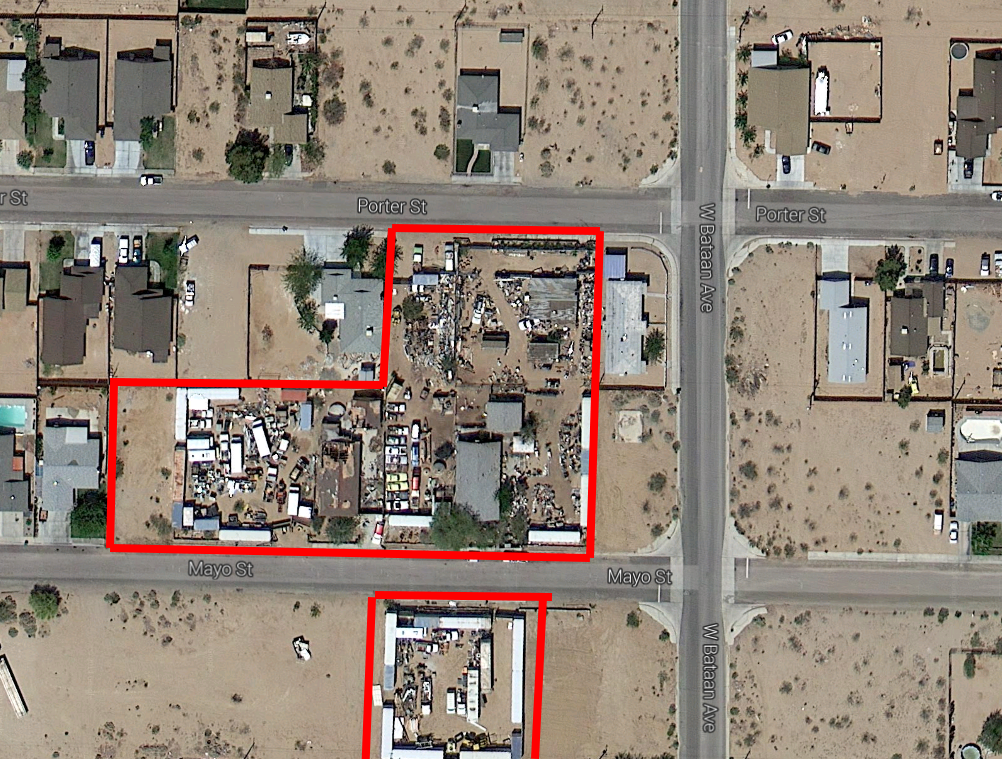 